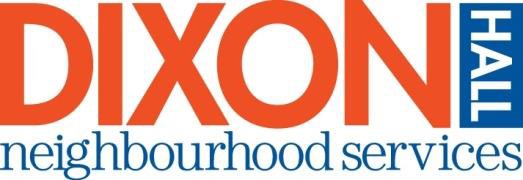 VOLUNTEER APPLICATIONWhat is your highest level of education?Do you speak any other languages than English? Please list all languages spoken:What is your current employment status?	Full-time Part-time Student Unemployed RetiredHow did you hear about Dixon Hall Neighbourhood Services?Have you volunteered with Dixon Hall Neighbourhood Services before?	Yes	No If Yes, when and with which program:I am volunteering because:I am a student hoping to complete community service hours or an internship / placementI need to complete court-mandated community service hoursI am a professional looking to involve me or my place of work in the communityWhy do you want to volunteer with Dixon Hall Neighbourhood Services?In which opportunities are you currently interested? (Check all that apply)Housing Support Services – Hairstylist (1x per week / month, approx 3 hours)The Rooming Housing Project (Tuesdays + Thursdays, 9:30am-1pm, Fridays, 9:30am-1pm + 2pm-5pm)Meals on Wheels Driver / Runner (Weekdays + Weekends, 11am-2pm)Program Assistant – Cantonese Speaking (1 Monday monthly from 9:30am-3pm for the Birthday Lunch + an additional 4 hours monthly)ESL Instructor – Basic Level, Mandarin Speaker (Tuesdays, 10am-11:30am)Housing Support Services – Arts Program (1x per week / month, approx 3 hours)Computer Skills Trainer (1x per week, 10am-12pm / 1pm-3pm, Monday + Tuesday / Wednesday + Friday / Tuesday + Thursday)Conversation Circle (1x per week, Tuesdays 9:30am-11:30am / Wednesdays 1-3pm / Fridays 9:30am-11:30am)Adult Day Program – Social Circle Group (2x per week, 10am-3pm / 10am-1:30pm Weekdays + Saturdays)Adult Day Program – Alzheimer Day Program (2x per week, 10am-3pm / 10am-1:30pm Weekdays)Literacy and Basic Skills Program – Reading, Comprehension, Grammar, Vocabulary Building Skills: (2x per week, 2 hours, 9:30am-3pm, Monday + Tuesday / Wednesday + Friday / Tuesday + Thursday)Telephone Reassurance (can work from home)Other Services Not Listed  	Dixon Hall Neighbourhood Services encourages diversity among our volunteers and recruits prospective volunteers from a broad range of abilities and backgrounds. Dixon Hall Neighbourhood Services adheres to the principle of right to equal treatment without discrimination. If you require ACCOMODATION (meaning you need supports to do things such as read, write or have mobility issues) in order to participate in the volunteer program, please describe your needs here:Volunteer placement is made on the basis of program requirements, the skills and experience of the applicant and when appropriate, successful reference checks. Dixon Hall Neighbourhood Services may need to collect personal information (academic background and employment/volunteer history) appropriate to the position(s) applied for, as well as for the purposes of conducting reference checks. Dixon Hall adheres to the Freedom of Information and Protection of Privacy Act and will not trade or sell your personal information to others. By selecting the ‘I agree’ box below, you acknowledge that the information provided is true and accurate and that you have read and understood the points above.I agree	Signature:  	Your contact information will be used to keep you updated on volunteer program news, as well as to share information with you about Dixon Hall’s programs, events and other volunteer opportunities. Please tick this box if you DO NOT wish to receive these benefits.Please do not subscribe me to Dixon Hall's mailing listFor any inquiries around your Volunteer Application, please contact Dixon Hall Volunteer Department via email at volunteer@dixonhall.org or 416-863-0499 ext 3225PERSONAL INFORMATIONDate of Application:PERSONAL INFORMATIONFirst Name:PERSONAL INFORMATIONLast Name:PERSONAL INFORMATIONStreet AddressPERSONAL INFORMATIONCity, Province, Postal CodePERSONAL INFORMATIONPhone Number:PERSONAL INFORMATIONE-mail Address:PERSONAL INFORMATIONAge Range:Under 1818–2526–6565+